P R O G R A M M A Z I O N E A N N U A L E                                                   SITUAZIONE INIZIALE DELLA CLASSE Il gruppo-classe è disomogeneo per senso di responsabilità e abilità di base. Una piccola parte degli alunni si distingue per l’impegno costante e partecipa attivamente alle lezioni, desiderosi di apprendere,  di migliorare e potenziare le loro capacità contribuendo così ad un proficuo dialogo educativo. La maggioranza degli allievi dimostra una modesta motivazione nello studio e un metodo di studio non adeguato, lacune nella preparazione di base, soprattutto nell'uso di strumenti matematici necessari per risolvere problemi di economia aziendale. L' attenzione di alcuni durante le lezioni   è superficiale, nonostante le continue sollecitazioni dell’insegnante. Livello medio della classe riscontrato □ Ottimo  □ Buono □ SufficienteX   Mediocre□ Insufficiente □ Gravemente insufficiente OBIETTIVI DIDATTICI Questo insegnamento è teso a fornire una visione organica ed essenziale dell’operare d’impresa superando la tradizionale impostazione a carattere computistico, favorendo la familiarizzazione con la tematica aziendale e la terminologia specifica, facendo apprendere l’uso di semplici strumenti di calcolo per la risoluzione di problemi economici .Nel biennio, infatti, verranno tracciate le linee portanti della disciplina per cogliere i collegamenti più rilevanti fra le manifestazioni dell’attività aziendale e le caratteristiche dell’intero sistema economico. OBIETTIVI COGNITIVI x Acquisire concetti e contenuti della disciplina x Accrescere l’autonomia nell’attività e, in generale, nell’ esplicitazione del proprio lavoro  x Potenziare le capacità logiche, di astrazione, di sintesi  x Saper utilizzare il linguaggio specifico della disciplina METODI x Lezione frontale  x Lezione partecipata x Esercitazioni individuali in classe  x Lavoro di gruppo                x Problem solving  x Analisi testuale STRUMENTI x Strumenti informatici e programmi software dedicati  x Libri di testo Per quanto riguarda: gli obiettivi trasversali, si rimanda ai documenti prodotti nelle riunioni dipartimentali  le griglie di valutazione, si rimanda alle griglie di valutazioni definite all’interno dei dipartimenti disciplinari - le attività di recupero previste, si rimanda alla programmazione di classe. VERIFICHE Verifiche semistrutturate Verifiche orali ATTIVITA’ INTEGRATIVE PREVISTE X Visite brevi x Viaggi di istruzione in Italia □ Olimpiadi di matematica □ Partecipazione a concorsi indetti per gli studenti □ Partecipazione a gare e campionati sportivi      Incontri con esperti del mondo del lavoro, dell’Università per l’orientamento post-diploma □ Partecipazione a spettacoli cinematografici e/o teatrali □ Visite a mostre o musei Tavola di programmazione disciplinare per competenze  L’elevamento dell’obbligo scolastico intende favorire, secondo i nuovi orientamenti, il pieno sviluppo della persona nella costruzione del sé, di corrette e significative relazioni con gli altri e di una positiva interazione con la realtà naturale e sociale. L’ottenimento di tali obiettivi sarà possibile gradualmente attraverso il conseguimento di otto competenze trasversali denominate “competenze chiave di cittadinanza” che vengono appresso indicate per il biennio: Competenze chiave 	Contributo della disciplina trasversali di cittadinanza imparare a imparare 	Individuare le proprie difficoltà e cercare di superarle Cercare di potenziare i propri punti di forza Organizzare il proprio apprendimento in base a un metodo di studio idoneo progettare 	Comprendere le conseguenze dei lavori assegnati e individuare gli obiettivi da raggiungere Scegliere gli strumenti, i tempi, le strategie e le risorse idonei a risolvere i problemi e i casi proposti o ad analizzare le situazioni presentate Verificare in itinere la validità del proprio operato collaborare e partecipare 	Rispettare scadenze e impegni concordati con insegnanti e compagni Imparare a lavorare in gruppo comunicare 	Saper interagire con gli altri Saper ascoltare gli interlocutori Comprendere messaggi di genere diverso Saper produrre messaggi utilizzando linguaggi e mezzi di trasmissione diversi Saper agire all’interno dell’organizzazione di un evento comunicativo agire in modo autonomo e 	Pianificare in modo responsabile lo studio a casa responsabile 	Riconoscere e rispettare limiti, regole e responsabilità imposti dall’istituzione scolastica Rispettare le persone, le cose proprie e altrui e l’ambiente circostante individuare collegamenti e 	Saper rielaborare i testi e contestualizzare le informazioni in essi contenute 	relazioni 	Individuare collegamenti, rapporti e relazioni nelle varie situazioni/casi/problemi oggetto di studio risolvere problemi 	Saper seguire operazioni e risolvere problemi anche attraverso procedimenti automatizzati Saper cercare e acquisire i dati necessari per la risoluzione di casi e problemi o per analizzare situazioni Saper valutare a posteriori i lavori e le attività svolte acquisire e interpretare 	Leggere le principali tipologie testuali previste, individuando le informazioni fornite 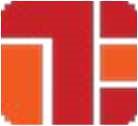 ISTITUTO TECNICO ECONOMICO TECNOLOGICO  A. Capitini Modulo di lavoro Pag 1 di 10 ISTITUTO TECNICO ECONOMICO TECNOLOGICO  A. Capitini ML 2-05 Piano di lavoro del docente DOCENTE Lorella Orlandi A. S. 2023/2024MATERIA Economia aziendale CLASSE I C AFM ORE settimanali 2 ORE totali Competenze di base Abilità Conoscenze Unità di apprendimento Attività Tempi Riconoscere le caratteristiche essenziali del sistema socio economico per orientarsi nel tessuto produttivo del proprio territorio -Riconoscere gli elementi che compongono il sistema azienda. -Riconoscere le tipologie di aziende e la struttura elementare che le connota. -Riconoscere le varie funzioni aziendali e descriverne le caratteristiche e le correlazioni Azienda come sistema ed elementi che la compongono. Tipologie di aziende e  caratteristiche della gestione. Quadro generale delle funzioni aziendali.  -Unità A : fondamenti dell’attività economica -Unità B : l’azienda e la sua organizzazione    Il sistema aziendaClassificazione delle aziendeI soggetti dell’aziendaLa produzioneLa localizzazione-Lezione frontale -Analisi di casi -Situazione/ Problema -Analisi di testi Settembre/ Dicembre Analizzare dati e interpretarli sviluppando deduzioni e ragionamenti sugli stessi anche con l’ausilio di rappresentazioni grafiche, usando consapevolmente gli strumenti di calcolo e le potenzialità offerte da applicazioni specifiche di tipo informatico - I sistemi di misure Le proporzioni e il calcolo percentuale Il calcolo sopra e sotto cento I riparti proporzionali L’euro, l’arrotondamento- Lezione frontale -Analisi di casi -Situazione/ Problema -Analisi di testi Dicembre /Marzo Competenze di base Abilità Conoscenze Unità di apprendimento Attività Tempi Riconoscere le caratteristiche essenziali del sistema socio economico per orientarsi nel tessuto produttivo del proprio territorio -Riconoscere la funzione economica delle diverse tipologie delle aziende di servizio con particolare attenzione a quelle operanti nel settore commerciale. Individuare gli elementi e le attività che caratterizzano le aziende operanti nel settore di riferimento.  Documenti della compravendita e loro articolazione. Unità C: la compravenditaaspetti   tecnici, giuridici, e fiscali della compravenditaL’IVA  e lo scorporoLiquidazione dell’IVALa fatturazione : fatture elettroniche e  ad una aliquotaLezione frontale -Analisi di casi -Situazione/ Problema -Analisi di testi Marzo/ Maggio 